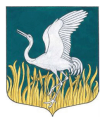 ЛЕНИНГРАДСКАЯ ОБЛАСТЬЛУЖСКИЙ МУНИЦИПАЛЬНЫЙ РАЙОНАДМИНИСТРАЦИЯМШИНСКОГО СЕЛЬСКОГО ПОСЕЛЕНИЯПОСТАНОВЛЕНИЕ от  27 ноября 2018 года      № 497                                             Об утверждении  плана нормотворческой деятельности администрации МО Мшинское сельское поселение на 2 полугодие 2018 года и 1 полугодие 2019 года         В соответствии с Федеральным законом от 06.10.2003 № 131-ФЗ «Об общих принципах организации местного самоуправления в Российской Федерации», Уставом  МО Мшинское сельское поселение, с целью организации нормотворческой деятельности, администрация Мшинское сельского поселенияПОСТАНОВЛЯЕТ:Утвердить план нормотворческой деятельности администрации МО Мшинское сельское поселение на 2 полугодие 2018 года и на 1 полугодие 2019 года согласно приложению.Настоящее постановление подлежит опубликованию на официальном сайте администрации http://мшинское.рф/.  Контроль за исполнением постановления оставляю за собой.Глава администрации МО Мшинское сельское поселение					Ю.В.Кандыба Разослано: в прокуратуру, в делоПриложение к 								постановлению администрации 								Мшинского сельского поселения								от 27.11.2018 г. № 497План нормотворческой деятельностиадминистрации МО «Мшинское сельское поселение» на 2 полугодие 2018 года и 1 полугодие 2019 года№Наименование НПАСубъект правотворческой инициативыОтветственное должностное лицоСрок рассмотрения1 Об обеспечении прохождения объектов ЖКХ к отопительному сезонуГлава администрации Специалист 1 категории администрации по  ЖКХВ течение отопительного периода (по мере необходимости)2«Об установлении на территории поселения налога на имущество физических лиц», с учетом требований Федерального закона от 30 октября . № 378-ФЗ "О внесении изменений в статьи 391 и 407 части второй Налогового кодекса Российской Федерации"Лужский городской прокурор(предложение о включении в план нормотворческой деятельности от 14.11.2018 № 22-168-2018)Специалист 1 категории администрации по земельным вопросамДекабрь 2018-январь 20193О вопросах регулирования порядка прохождения муниципальной службыГлава администрации Ведущий специалист администрации по делопроизводствумарт4Постановление «Об установлении на территории поселения земельного налога», с  учетом требований Федерального закона от 30 октября . № 378-ФЗ "О внесении изменений в статьи 391 и 407 части второй Налогового кодекса Российской Федерации".Лужский городской прокурор(предложение о включении в план нормотворческой деятельности от 14.11.2018 № 22-168-2018)Специалист 1 категории администрации по земельным вопросамДекабрь 2018 – январь 20195Приведение муниципальных нормативных правовых актов в соответствии с изменениями действующего законодательства Глава администрации Ведущий специалист администрации по социально-экономическому развитию поселенияПо мере необходимости 6Принятие проектов муниципальных нормативных правовых актов и модельных муниципальных нормативных правовых актов, направленных Лужской городской прокуратурой  Лужский городской прокурор Ведущий специалист администрации по социально-экономическому развитию поселенияПо мере поступления 